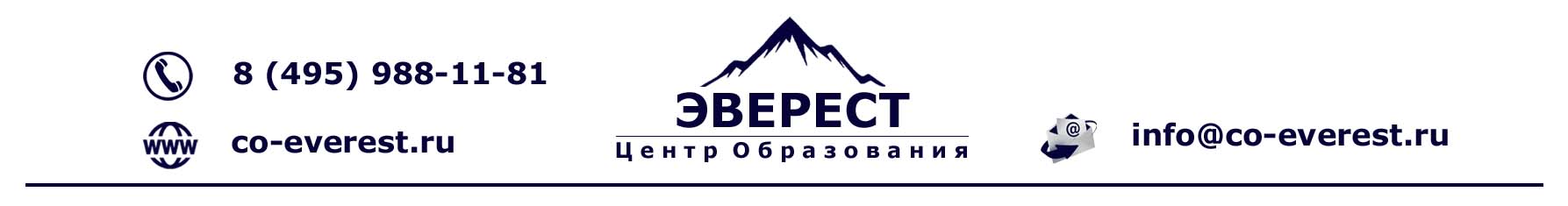 223-ФЗ: Нормативные основы и правила эффективных закупок товаров, работ, услуг отдельными видами юридических лиц.Семинар-практикум для государственных, корпоративных заказчиков и поставщиков________________________________________________________________________________________Сроки и место проведения:23-24 января 2020 г., г. Москва, отель «Берлин» ________________________________________________________________________________________________________Лектор: Вахрамеева Валерия Владимировна - преподаватель-практик с опытом преподавания с 2008 года и работы в закупках с 2011 года, старший преподаватель кафедры «Управление закупочной деятельностью» АНО ДПО «ИПК РБС», разработчик курсов и методических материалов по теме "Управление государственными и муниципальными закупками". Разработка внутренних нормативных документов, регламентирующих закупочную деятельность. Практика работы с ФАС России.________________________________________________________________________________________________________Контактная информация: Центр образования «ЭВЕРЕСТ», тел: 8 (495) 988-11-81E-mail: info@co-everest.ru, dogovor@co-everest.ru; сайт: www.co-everest.ruПрограмма семинара:1-й день (23 января) с 10:00 до 17:00223-ФЗ: Нормативные основы и правила эффективных закупок товаров, работ, услуг отдельными видами юридических лиц.Нормативно-правовые основы закупок отдельных видов юридических лиц.Формирование нормативной базы документов. Практика Судов. Видение Положения о закупках ФАС РФ. Регламент закупочной деятельности ФАС РФ.Включение в перечень новых направлений деятельности.Установление требований, защищающих права и интересы заказчика.Структура Положения, терминология.Закупки у СМСП. Кто является субъектами Закона о развитии среднего и малого предпринимательства.Планирование закупок.Составление плана закупок. Увеличение сроков планирования закупок для СМСП. Обязанность исполнения ПЗ. Сроки и поводы для внесения изменений в ПЗ. Составление плана закупок по инновационной, высокотехнологичной продукции и лекарственных средств. Что писать в Положение о закупках в разделе Планирование.Способы закупки.Какие способы закупки указать в положение. Конкурентные и неконкурентные способы. Условия применения способов закупок. Сроки и регламент конкурентной закупки. Случаи несостоявшихся закупок. Особенности планирования и проведение закупок для СМСП. Сроки, правила проведения, наличие этапов в закупках у СМСП. Операторы электронных площадок для проведения электронных закупок. Требования к содержанию протоколов, составляемых в ходе конкурентной закупки. Требования к содержанию протокола, составляемого по итогам конкурентной закупки.Укрупнение лота в закупках как правомерное увеличение объемов закупки, НМЦД, суммы обеспечения заявки и исполнения договора.Неконкурентные способы закупок. Как написать в положение. Закупки у единственного поставщика. Ограничения и условия применения. Варианты закупок у единственного поставщика. Закупка у взаимозависимых лиц. «Дробление» закупок.Размещение информации в ЕИС. Порядок и способы. Централизованные, совместные закупки. Закрытые закупки.Комиссии по закупкам.Функции комиссии. Условия создания. Принятие решений членами комиссии. Конфликт интересов.Начальная максимальная цена договора. Извещение и документация.Способы формирования начальной максимальной цены договора. Условия размещения в закупке.Требование к составлению извещения. Состав извещения. Приведение в соответствие с законодательством.Требования к документации. Соответствие положению о закупке. Сроки утверждения.ФОРМУЛЫ цены для расчета с поставщиками, подрядчиками, исполнителями: условия новой практики реализации требований п. 5 ч. 9 ст. 4 № 223-ФЗ (в редакции №505-ФЗ): примеры из практики некоторых заказчиков.Требования к участникам закупок. Требования к участникам закупок (обязательные и важные для заказчика). Как закупить у того кто исполнит. Что прописать в положении. Как это должно соответствовать документации. Коллективный участник. Обеспечение заявки. Специальные счета в банках для СМСП: выбор банка, открытие и ведение счета.Требования к составу заявки участника закупки. Случаи отклонения. Требования к содержанию заявок на участие в электронных закупках.Практика Судов и ФАС РФ по завышенным требованиям к участникам закупок.Преференции для СМСП.Логика составления Перечня ТРУ для закупок у СМСП: какие коды ОКПД2 вносить, как набрать необходимый процент закупок. Надо ли применять ПП РФ №1352 тем, кто не обязан этого делать?Увеличение объемов закупок у СМСП. Постановление Правительства РФ от 11.12.2014 N 1352 «Об особенностях участия субъектов малого и среднего предпринимательства в закупках товаров, работ, услуг отдельными видами юридических лиц»Другие разделы положения о закупке.Критерии и порядок оценки заявок. Весомость критериев. Антидемпинг: писать или нет. Какие критерии ставить. Применять ли данную норму в Законе о закупках отдельных видов юридических лиц.2-й день (24 января) с 10:00 до 17:00Описание предмета закупки.Правила описания предмета закупки. Как закупить то, что хочется. Требования к «эквивалентности», когда можно не указывать «или эквивалент». Правила подготовки и требования к содержанию Технических заданий. Технические регламенты, ГОСТы, СНиПы, СанПиНы и т.д., как описать иностранный товар без ГОСТов.Решения судов и практика ФАС РФ по обоснованию «товарного знака».Что такое товарный знак. Легальные способы закупки с товарным знаком. Решения Арбитражных судов 2019 года. Обзор решений Верховного Суда РФ.Требования о предоставлении участником подробных сведений об эквивалентном предложении с указанием причин замены требуемого к поставке предмета закупки.Эффективная договорная работа. Изменение и расторжение договора.Сроки и порядок заключения договора. Рамочные, опционные договоры. Протокол разногласий. Разработка условий договора, защищающих заказчика от недобросовестных поставщиков, исполнителей, подрядчиков. Договор с коллективным участником. Обеспечение исполнения договора: форма и сроки. НДС в составе цены – как проводить оценку предложений и можно ли уменьшать цену при победе организации работающей на УСНО (позиция Судов, ФАС, Минфина).Новые правила ведения реестра договоров. Закрытая и открытая информация.Порядок изменения договоров. Случаи, когда и как вносить изменения. Случаи изменения цены договора.Порядок расторжения. Внесение поставщика (подрядчика, исполнителя) в РНП.Контроль. Расширение полномочий контрольных органов. Дополнительные полномочия Счетной палаты и МинФина РФ.Случаи административной ответственности в рамках 223-ФЗ. Кейсы по административной ответственности. Ведомственный контроль в закупках отдельных видов юридических лиц. Разработанные документы по ведомственному контролю.Новые требования к содержанию ежемесячной отчетности. Как представить информацию красиво.Постановление Правительства РФ от 16 сентября 2016 г. N 925 «О приоритете товаров российского происхождения, работ, услуг, выполняемых, оказываемых российскими лицами…»:Правила оценки заявок.Позиции Центрального аппарата ФАС России, территориальных органов ФАС России, Минэкономразвития России и судов.Обсуждение практических вопросов, рекомендации.Вся информация представлена в виде схем и таблиц.Стоимость участия в семинаре:Семинар 2 дня – 21 900 рублей/чел. НДС не взимается. В стоимость входит: участие одного представителя в семинаре два дня, обеды, методические разработки, именной сертификат участника. При обучении двух и более представителей от одной организации – 19 900 руб./чел.Желающие получить удостоверение о повышении квалификации или диплом о профессиональной переподготовке могут продолжить обучение в дистанционном модуле.Стоимость: Удостоверение - 4000 руб. Диплом - 5 000 руб.Акция: Обучение каждого 4-го слушателя от организации – Бесплатно!Контактная информация: Центр образования «ЭВЕРЕСТ», тел: 8 (495) 988-11-81E-mail: info@co-everest.ru, dogovor@co-everest.ru; сайт: www.co-everest.ru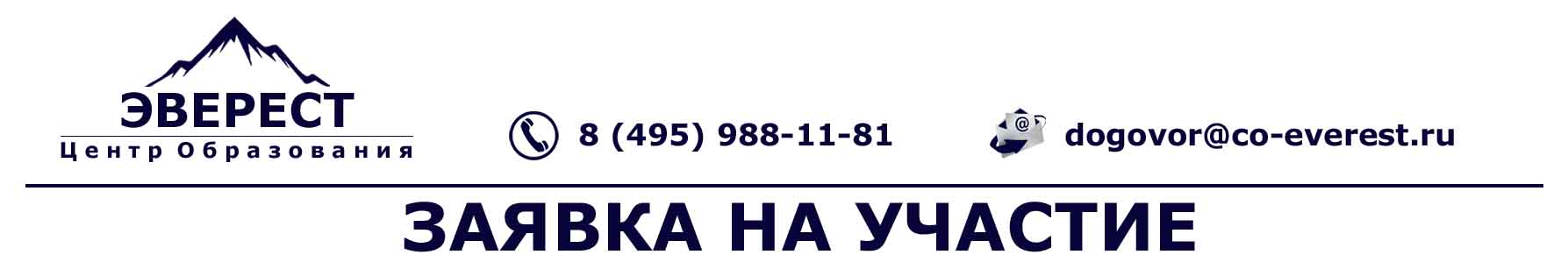 Заполненную заявку просьба направлять на электронную почту dogovor@co-everest.ruЦентр образования «ЭВЕРЕСТ», тел: 8 (495) 988-11-81E-mail: info@co-everest.ru, dogovor@co-everest.ru; сайт: www.co-everest.ru223-ФЗ: Нормативные основы и правила эффективных закупок товаров, работ, услуг отдельными видами юридических лиц.223-ФЗ: Нормативные основы и правила эффективных закупок товаров, работ, услуг отдельными видами юридических лиц.223-ФЗ: Нормативные основы и правила эффективных закупок товаров, работ, услуг отдельными видами юридических лиц.223-ФЗ: Нормативные основы и правила эффективных закупок товаров, работ, услуг отдельными видами юридических лиц.223-ФЗ: Нормативные основы и правила эффективных закупок товаров, работ, услуг отдельными видами юридических лиц.223-ФЗ: Нормативные основы и правила эффективных закупок товаров, работ, услуг отдельными видами юридических лиц.223-ФЗ: Нормативные основы и правила эффективных закупок товаров, работ, услуг отдельными видами юридических лиц.Дата оформления заявки:Дата оформления заявки:Дата оформления заявки:Дата оформления заявки:Промокод:Промокод:Промокод:Сроки проведения: Сроки проведения: Сроки проведения: Место проведения: Место проведения: Место проведения: Место проведения: Организация:Организация:Организация:Организация:Организация:Организация:Организация:Юридический адрес:Юридический адрес:Юридический адрес:Юридический адрес:Юридический адрес:Юридический адрес:Юридический адрес:Почтовый адрес:Почтовый адрес:Почтовый адрес:Почтовый адрес:Почтовый адрес:Почтовый адрес:Почтовый адрес:Код города:Код города:Телефоны:Телефоны:Телефоны:Телефоны:Телефоны:E-mail:E-mail:E-mail:E-mail:E-mail:E-mail:E-mail:Руководитель организации:Руководитель организации:Руководитель организации:Руководитель организации:Руководитель организации:Действует на основании:Действует на основании:Должность руководителя организации:Должность руководителя организации:Должность руководителя организации:Должность руководителя организации:Должность руководителя организации:Должность руководителя организации:Должность руководителя организации:Контактное лицо (Ф.И.О., должность, телефон):Контактное лицо (Ф.И.О., должность, телефон):Контактное лицо (Ф.И.О., должность, телефон):Контактное лицо (Ф.И.О., должность, телефон):Контактное лицо (Ф.И.О., должность, телефон):Контактное лицо (Ф.И.О., должность, телефон):Контактное лицо (Ф.И.О., должность, телефон):ИНН:ИНН:ИНН:КПП:КПП:КПП:КПП:Расчетный счет:Расчетный счет:Расчетный счет:Кор/счет:Кор/счет:Кор/счет:Кор/счет:БИК:БИК:Название банка:Название банка:Название банка:Название банка:Название банка:Список участников семинара:Список участников семинара:Список участников семинара:Список участников семинара:Список участников семинара:Список участников семинара:Список участников семинара:№Ф.И.О., организация, должность, моб. телефон участника:Ф.И.О., организация, должность, моб. телефон участника:Ф.И.О., организация, должность, моб. телефон участника:Ф.И.О., организация, должность, моб. телефон участника:Ф.И.О., организация, должность, моб. телефон участника:Стоимость, руб.12345ИТОГО:ИТОГО:ИТОГО:ИТОГО:ИТОГО:ИТОГО: